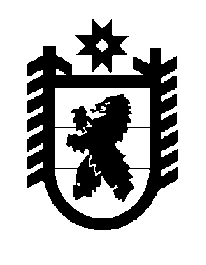 Российская Федерация Республика Карелия    ПРАВИТЕЛЬСТВО РЕСПУБЛИКИ КАРЕЛИЯПОСТАНОВЛЕНИЕот  18 апреля 2016 года № 147-Пг. Петрозаводск О внесении изменений в постановление Правительства Республики Карелия от 13 сентября 2011 года № 241-ППравительство Республики Карелия п о с т а н о в л я е т:Внести в постановление Правительства Республики Карелия 
от 13 сентября 2011 года № 241-П «О предоставлении ветеранам, инвалидам и семьям, имеющим детей-инвалидов, в соответствии с федеральными законами «О ветеранах» и «О социальной защите инвалидов в Российской Федерации» мер социальной поддержки по обеспечению жильем» (Собрание законодательства Республики Карелия, 2011, № 9, ст. 1442; 2012, № 2, 
ст. 248; 2013, № 7, ст. 1268; 2014, № 5, ст. 806) следующие изменения:1) в пункте 3 слова «Министерству строительства Республики Карелия» заменить словами «Министерству строительства, жилищно-коммунального хозяйства и энергетики Республики Карелия», слова «государственное казенное учреждение Республики Карелия «Управление капитального строительства при Министерстве строительства Республики Карелия» заменить словами «казенное учреждение Республики Карелия «Управление капитального строительства Республики Карелия»; 2) в пункте 6 слова «во взаимодействии с Министерством строительства Республики Карелия» исключить, слова «Министерство регионального развития Российской Федерации» заменить словами «Министерство строительства и жилищно-коммунального хозяйства Российской Федерации»;3) в пункте 7 слова «Министерство регионального развития Российской Федерации» заменить словами «Министерство строительства и жилищно-коммунального хозяйства Российской Федерации»;4) в Порядке предоставления ветеранам, инвалидам и семьям, имеющим детей-инвалидов, мер социальной поддержки по обеспечению жильем, утвержденном указанным постановлением:в пункте 2 слово «указанной» заменить словами «одной из указанных», слово «категории» заменить словом «категорий»;пункт 4 дополнить абзацем следующего содержания:«В единый список во внеочередном порядке включаются, исходя из времени постановки на учет, граждане, относящиеся к одной из указанных в пунктах 1 и 2 части 1 статьи 1 Закона категорий.»;в пункте 18:в абзаце первом слова «Министерство строительства Республики Карелия» заменить словами «Министерство строительства, жилищно-коммунального хозяйства и энергетики Республики Карелия»;в абзаце втором слова «государственное казенное учреждение Республики Карелия «Управление капитального строительства при Министерстве строительства Республики Карелия» заменить словами «казенное учреждение Республики Карелия «Управление капитального строительства Республики Карелия»;в пункте 21 слова «Министерства строительства Республики Карелия» заменить словами «Министерства строительства, жилищно-коммунального хозяйства и энергетики Республики Карелия», слова «государственному казенному учреждению Республики Карелия «Управление капитального строительства при Министерстве строительства Республики Карелия» заменить словами «казенному учреждению Республики Карелия «Управление капитального строительства Республики Карелия»;в пункте 22 слова «Государственное казенное учреждение Республики Карелия «Управление капитального строительства при Министерстве строительства Республики Карелия» заменить словами «Казенное учреждение Республики Карелия «Управление капитального строительства Республики Карелия»;в пункте 23 слова «Государственное казенное учреждение Республики Карелия «Управление капитального строительства при Министерстве строительства Республики Карелия» заменить словами «Казенное учреждение Республики Карелия «Управление капитального строительства Республики Карелия», слова «Министерство строительства Республики Карелия» заменить словами «Министерство строительства, жилищно-коммунального хозяйства и энергетики Республики Карелия»;в пункте 24 слова «Министерство строительства Республики Карелия» заменить словами «Министерство строительства, жилищно-коммунального хозяйства и энергетики Республики Карелия».                   Глава      Республики Карелия					    А.П. Худилайнен